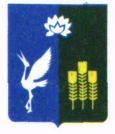  ГЛАВА ПРОХОРСКОГО СЕЛЬСКОГО ПОСЕЛЕНИЯСПАССКОГО МУНИЦИПАЛЬНОГО РАЙОНАПРИМОРСКОГО КРАЯПОСТАНОВЛЕНИЕОб утверждении Прогноза основных характеристик бюджета Прохорского сельского поселения на 2022год и плановый период 2023 и 2024 годов     В соответствии с частью 4 статьи 170.1, 184 «Бюджетного кодекса Российской федерации» от 31.07.1998 года N 145-ФЗ, решением муниципального комитета Прохорского сельского поселения от 10.06.2020 года №265 «Об утверждении Положения о бюджетном процессе в Прохорском сельском поселении» ПОСТАНОВЛЯЮ1.Утвердить Прогноз основных характеристик бюджета Прохорского сельского поселения на 2022 год и на плановый период 2023 и 2024 годов. (приложение 1 к настоящему постановлению).2. Контроль за исполнением настоящего распоряжения оставляю за собой.3. Настоящее постановление разместить на официальном сайте администрации Прохорского сельского поселения в информационно-телекоммуникационной сети «Интернет».Глава Прохорского сельского поселения                                                         В.В. КобзарьПриложение1к постановлению администрации Прохорского сельского поселения отУтвержден постановлением администрации Прохорскогосельского поселения отПрогноз основных характеристик бюджета Прохорского сельского поселения на 2022 год и плановый период 2023 и 2024 годов.Основные параметры бюджета Прохорского сельского поселения (далее- бюджет поселения), сформированы на основе прогноза социально-экономического развития Прохорского сельского поселения на 2022 год и плановый период 2023 и 2024 годов, представлены в таблице 1.Основные параметры бюджета поселенияТаблица 1	       рублейСобственные налоговые и неналоговые доходы бюджета Прохорского сельского поселения составят в 2022 году – 14 816 899,84 рублей, в 2023 году – 12 051 986,36 рублей, в 2024 году – 12 158 296,36 рублей. Расходы бюджета Прохорского сельского поселения в среднесрочной перспективе составят: в 2022 году- 14 816 899,84 рублей, в 2023 году – 12 051 986,36 рублей, в 2024 году – 12 158 296,36 рублей с учетом субвенций.Учитывая указанные параметры бюджета Прохорского сельского поселения, ожидается, что бюджет Прохорского сельского поселения в 2022 году будет сбалансированным, а также в 2023 – 2024 годах, как показано в таблице:                                                                                                                                                                 тыс. рублей18 ноября 2021 годас. Прохоры№ 38-паПоказатель2022 год2023 год2024 годДоходы бюджета поселения, всего14 816 899,8412 051 986,3612 158 296,36В том числе:Налоговые и неналоговые доходы бюджета поселения7 262 756,367 447 756,367 547 756,36Безвозмездные поступления от других бюджетов бюджетной системы Российской Федерации, всего7 554 143,484 604 230,004 610 540,00 В том числе:Дотации на выравнивание бюджетной обеспеченности1 425 450,001 425 450,001 425 450,00Межбюджетные трансферты1 757 711,5300Субвенции172 957,00178 780,00185 090,00Субсидии4 198 024,953 000 000,003 000 000,00Расходы бюджета поселения14 816 899,8412 051 986,3612 158 296,36Дефицит (-) / профицит (+) консолидированного бюджета поселения2022 год2023 год2024 годОбщий объем доходов14 816 899,8412 051 986,3612 158 296,36Общий объем расходов14 816 899,8412 051 986,3612 158 296,36Дефицит (-)/профицит (+)